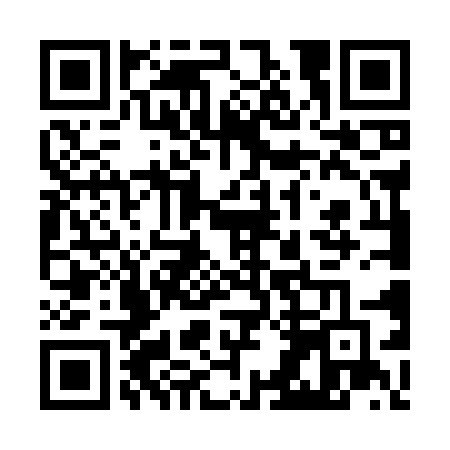 Prayer times for Santa Isabel do Para, BrazilWed 1 May 2024 - Fri 31 May 2024High Latitude Method: NonePrayer Calculation Method: Muslim World LeagueAsar Calculation Method: ShafiPrayer times provided by https://www.salahtimes.comDateDayFajrSunriseDhuhrAsrMaghribIsha1Wed3:565:0811:102:315:126:192Thu3:565:0811:102:315:126:193Fri3:565:0711:092:315:116:194Sat3:565:0711:092:315:116:195Sun3:565:0711:092:315:116:196Mon3:565:0711:092:315:116:197Tue3:555:0711:092:315:116:198Wed3:555:0711:092:325:116:199Thu3:555:0711:092:325:116:1910Fri3:555:0711:092:325:116:1911Sat3:555:0711:092:325:116:1912Sun3:555:0711:092:325:116:1913Mon3:555:0711:092:325:116:1914Tue3:555:0711:092:325:116:1915Wed3:555:0711:092:325:116:1916Thu3:545:0711:092:335:116:1917Fri3:545:0711:092:335:116:1918Sat3:545:0711:092:335:116:2019Sun3:545:0711:092:335:116:2020Mon3:545:0811:092:335:116:2021Tue3:545:0811:092:335:116:2022Wed3:545:0811:092:335:116:2023Thu3:545:0811:092:345:116:2024Fri3:545:0811:102:345:116:2025Sat3:545:0811:102:345:116:2126Sun3:545:0811:102:345:116:2127Mon3:545:0811:102:345:116:2128Tue3:545:0811:102:345:126:2129Wed3:555:0911:102:355:126:2130Thu3:555:0911:102:355:126:2231Fri3:555:0911:102:355:126:22